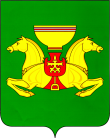 Об итогах реализации Муниципальнойпрограммы «Жилище»за 2022 годРассмотрев информацию об итогах реализации Муниципальной программы «Жилище» за 2022 год, руководствуясь ст.ст. 35, 40 Устава муниципального образования Аскизский район, Администрация Аскизского района Республики Хакасия постановляет:1. Утвердить прилагаемый отчет о реализации Муниципальной  программы «Жилище» за 2022 год.2. Направить настоящее постановление для опубликования в редакцию газеты «Аскизский труженик» и разместить на официальном сайте Администрации Аскизского района Республики Хакасия в разделе «Муниципальные программы».Глава Администрации  				А.В.Челтыгмашев                               Приложение                                                                   к постановлению Администрации                                                                                                Аскизского района Республики Хакасия                                                          от 15.03.2023            №191-пОТЧЕТ о реализации Муниципальной программы«Жилище» за 2022 годВ целях реализации государственной политики, направленной на оказание государственной поддержки в решении жилищной проблемы молодых семей, в первую очередь многодетных,постановлением Правительства Республики Хакасия от 27.10.2015г. №555 утверждена государственная программа Республики Хакасия «Жилище».	Администрацией Аскизского района Республики Хакасия утверждена Муниципальная программа «Жилище» (постановление от 03.11.2020г. № 802-п).В 2022 году из федерального бюджета, бюджета Республики Хакасия и бюджета МО Аскизский район РХ профинансированы мероприятия на 1 098,72  тыс.рублей (при плане 1107,50 тыс.рублей). В 2022 году на мероприятия подпрограммы «Обеспечение жильем  молодых семей»были предусмотрены субсидии из федерального бюджета и республиканского бюджета Республики Хакасия в размере 907,50тыс.рублей (фактическое освоение – 900,31 тыс.рублей), в бюджете Аскизского района предусмотрено финансирование в размере  200,00 тыс.рублей  (фактическое освоение –198,41 тыс. рублей).	В 2022 году на мероприятия подпрограммы «Свой дом» предусмотрены субсидии из республиканского бюджета Республики Хакасия в размере 2 385,00 тыс.рублей (фактическое освоение 2 385,00 тыс.рублей), в бюджете Аскизского района предусмотрено финансирование в размере  1 694,00тыс.рублей  (фактическое освоение – 1 693,00 тыс. рублей).Информация о реализации муниципальной программы «Жилище»Оценка эффективности реализации Муниципальной программы «Жилище»Подпрограмма «Обеспечение жильем  молодых семей»:Оценка достижения планового значения целевого индикатора 1:О = =0,5Уровень достигнутых значений целевых индикаторов по подпрограмме:Уо =  = 0,5Коэффициент  Финансового обеспечения подпрограммы:Иб =  = 0,99Оценка  эффективности реализации подпрограммы:Эп =  = 0,51Подпрограмма «Свой дом»:Оценка достижения планового значения целевого индикатора 1:О = =1    Уровень достигнутых значений целевых индикаторов по подпрограмме:Уо =  = 1Коэффициент  Финансового обеспечения подпрограммы:Иб =  = 1Оценка  эффективности реализации подпрограммы:Эп =  = 1Эффективность реализации программы  высокая.ОТЧЕТ об оценке эффективности реализации муниципальной программы «Жилище»за  2022 годРОССИЙСКАЯ  ФЕДЕРАЦИЯАДМИНИСТРАЦИЯАСКИЗСКОГО  РАЙОНА РЕСПУБЛИКИ  ХАКАСИЯРОССИЙСКАЯ  ФЕДЕРАЦИЯАДМИНИСТРАЦИЯАСКИЗСКОГО  РАЙОНА РЕСПУБЛИКИ  ХАКАСИЯРОССИЯ  ФЕДЕРАЦИЯЗЫХАКАС РЕСПУБЛИКАЗЫНЫНАСХЫС  АЙМАFЫНЫНУСТАF-ПАСТААРОССИЯ  ФЕДЕРАЦИЯЗЫХАКАС РЕСПУБЛИКАЗЫНЫНАСХЫС  АЙМАFЫНЫНУСТАF-ПАСТААПОСТАНОВЛЕНИЕПОСТАНОВЛЕНИЕПОСТАНОВЛЕНИЕот 15.03.2023с.Аскизс.Аскизс.Аскиз            №  191 - пЦелью программы  является обеспечение жителей Аскизского района, в том числе молодых семей доступным жильем и благоустройство территорий сельских населенных пунктов.Цель достигается при выполнении следующих мероприятий:- создание условий для привлечения молодыми семьями собственных средств, дополнительных финансовых средств кредитных и других организаций, предоставляющих жилищные кредиты и займы, в том числе ипотечные, для приобретения жилья экономкласса или строительства жилого дома экономкласса;- разработка, изменение и утверждение документов территориального планирования, генеральных планов, документации по планировке территорий муниципальных образований поселений Аскизского района;          Всего по программе: при плане 5 186,5 профинансировано 5 176,72 или 99,8%.   Целевое назначение средств субсидииРазмер софинансирования за счет районного бюджета (тыс.руб.)Размер субсидии из федерального и республиканского бюджета (тыс.руб.)1Предоставление социальной выплаты молодым семьям на приобретение жилья экономкласса198,41900,312Внесение изменений в Генеральный план и Правила землепользования и застройки территории сельских поселений Аскизского района1693,002 385,00ИТОГО1 891,413 285,31ИТОГО по программе (тыс. рублей)ПланФактПроцент исполненияЦель     Обеспечение молодых семей Аскизского района доступным жильемЦель     Обеспечение молодых семей Аскизского района доступным жильемЦель     Обеспечение молодых семей Аскизского района доступным жильемЦель     Обеспечение молодых семей Аскизского района доступным жильемЦель     Обеспечение молодых семей Аскизского района доступным жильемЗадача 1 Создание условий для привлечения молодыми семьями собственных средств, дополнительных финансовых средств кредитных и других организаций, предоставляющих жилищные кредиты и займы, в том числе ипотечные, для приобретения жилья или строительства жилого дома, участия в долевом строительстве;Задача 1 Создание условий для привлечения молодыми семьями собственных средств, дополнительных финансовых средств кредитных и других организаций, предоставляющих жилищные кредиты и займы, в том числе ипотечные, для приобретения жилья или строительства жилого дома, участия в долевом строительстве;Задача 1 Создание условий для привлечения молодыми семьями собственных средств, дополнительных финансовых средств кредитных и других организаций, предоставляющих жилищные кредиты и займы, в том числе ипотечные, для приобретения жилья или строительства жилого дома, участия в долевом строительстве;Задача 1 Создание условий для привлечения молодыми семьями собственных средств, дополнительных финансовых средств кредитных и других организаций, предоставляющих жилищные кредиты и займы, в том числе ипотечные, для приобретения жилья или строительства жилого дома, участия в долевом строительстве;Задача 1 Создание условий для привлечения молодыми семьями собственных средств, дополнительных финансовых средств кредитных и других организаций, предоставляющих жилищные кредиты и займы, в том числе ипотечные, для приобретения жилья или строительства жилого дома, участия в долевом строительстве;Наименование основного мероприятия, показателяПлан(тыс. рублей)Факт(тыс. рублей)Процент выполнения, оценка результатов (+ или -)Примечания 1 Предоставление молодым семьям - участникам подпрограммы социальных выплат на приобретение жилья , строительство жилого дома , участия в долевом строительстве1107,501098,7299,2 %ИТОГО1107,501098,7299,2%ПоказателиПоказателиПоказателиПоказателиПоказателиКоличество молодых семей, улучшивших жилищные условия (семья)2150%Задача 2 Разработка, изменение и утверждение документов территориального планирования, генеральных планов, документации по планировке территорий муниципальных образований поселений Аскизского районаЗадача 2 Разработка, изменение и утверждение документов территориального планирования, генеральных планов, документации по планировке территорий муниципальных образований поселений Аскизского районаЗадача 2 Разработка, изменение и утверждение документов территориального планирования, генеральных планов, документации по планировке территорий муниципальных образований поселений Аскизского районаЗадача 2 Разработка, изменение и утверждение документов территориального планирования, генеральных планов, документации по планировке территорий муниципальных образований поселений Аскизского районаЗадача 2 Разработка, изменение и утверждение документов территориального планирования, генеральных планов, документации по планировке территорий муниципальных образований поселений Аскизского районаВнесение изменений в Генеральный план и Правила землепользова-ния и застройки территории поселений40794078100%ПоказателиПоказателиПоказателиПоказателиПоказатели1. Обеспеченность муниципальных образований поселений Аскизского района актуализированными документами территориального планирования и правилами землепользования и застройки, процент1111100%ИТОГО достижение результатаИТОГО достижение результатаИТОГО достижение результата100%НаименованиеЕдиница измеренияЗначение целевого показателяЗначение целевого показателяОценка в баллахутверждено в муниципальной программе достигнутоМуниципальная программаМуниципальная программаМуниципальная программаМуниципальная программаМуниципальная программаПоказатель 1 Количество молодых семей, улучшивших жилищные условиясемья210,5Показатель 2 Обеспеченность муниципальных образований поселений Аскизского района актуализированными документами территориального планирования и правилами землепользования и застройки%11111Сводная оценкаxxxПодпрограмма муниципальной программы «Обеспечение жильем молодых семей"Подпрограмма муниципальной программы «Обеспечение жильем молодых семей"Подпрограмма муниципальной программы «Обеспечение жильем молодых семей"Подпрограмма муниципальной программы «Обеспечение жильем молодых семей"Подпрограмма муниципальной программы «Обеспечение жильем молодых семей"Показатель 1Количество молодых семей, улучшивших жилищные условиясемья210,5Показатель 2Обеспеченность муниципальных образований поселений Аскизского района актуализированными документами территориального планирования и правилами землепользования и застройки%11111Сводная оценка по подпрограммеxxxИтоговая сводная оценка по муниципальной программеxxxОценка эффективности муниципальной программы по итоговой сводной оценке0,510,76